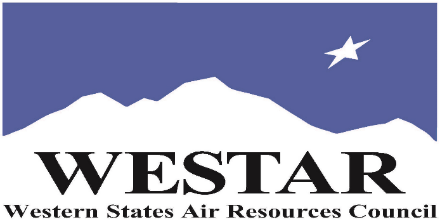 Western States Air Resources Council(WESTAR Council) & New Solutions Training ProgramAugust 6-9, 2024Training LocationState of Washington Dept of Ecology300 Desmond Drive SELacey, WA 98503360-407-6000Aggregate, Hot Mix Asphalt, Concrete Batching Plants (TOXC219)Tuesday, August 6 and Wednesday, August 7, 20248:30 am – 5:00 pm*w/site visitIndustrial Boilers (TOXC226)Thursday, August 8, 20248:30 am – 5:00 pm*w/site visitPoly Resin & Fiberglass Facilities (TOXC228)Friday, August 9, 20248:30 am – 5:00 pm*w/site visitRegistration Deadline: Friday, July 5, 2024 *Field visits and an exam are required for completion of each course.  All students must have proper safety equipment, including hard hat, safety shoes, earplugs, and eye protection.For more information, please contact:  Jeff Gabler, Training Mgr - (503) 744-0486 or jgabler@westar.orgAGGRAGATE, HOT MIX ASPHALT, AND CONCRETE BATCH FACILITIES (TOXC219)COURSE DESCRIPTION: Those completing this course will gain a basic understanding of the general information associated with aggregate, asphalt, & concrete batching operations plants. Attendees will be able to perform regulatory reviews involving the following elements of Aggregate, Asphalt, and Concrete Batching operations:The following topics will be covered in this course:• 	Emissions and Health Impacts• 	Aggregate Industry• 	Aggregate Process• 	Engineering Evaluation• 	Inspection Procedures for Aggregate, Asphalt and Concrete operation• 	Concrete Emissions and Effects• 	Hot Mix Process and Control• 	Permit Requirements• 	Health ImpactsINDUSTRIAL BOILERS (TOXC226)COURSE DESCRIPTION: Those completing this course will gain a basic understanding of the general information associated with industrial boiler operations Attendees will be able to perform regulatory reviews involving the following elements of industrial boilers: Air Pollution – WhyBoiler UsesBoiler Theory and OperationAir Pollution FormationAir Pollution Control DevicesBoiler RegulationsTypical Permit ConditionsInspection ProceduresPOLY RESIN & FIBERGLASS FACILITIES (TOXC 228)COURSE DESCRIPTION: Those completing this course will gain a basic understanding of the general information associated with polyester resin and fiberglass plants. Attendees will be able to perform regulatory reviews involving the following elements of Polyester Resin and Fiberglass plants: The following topics will be covered in this course:Plastics and Plastic Resin UsesPlastic Resin Theory/OperationAir Pollution Control DevicesImplementing RegulationsTypical Permit ConditionsInspection ProceduresFederal RegulationsREGISTRATION INSTRUCTIONS:Log onto EPA’s AirKnowledge and create a profile, or log onto your existing AirKnowledge account.https://epaapti.csod.com/client/epaapti/default.aspxWhen you complete your profile, you will receive a confirmation e-mail to activate your new account. It may take several minutes before receiving the email.Once activated, log into your account.Click the “Instructor Lead Training Calendar” link under the “My Training” tab.Search the calendar for the training date(s).  On the calendar you will see a course description.  Hover over the text for additional information.To register click the course title link.In the lower righthand corner of the page you will see a “Request” button.  Click it.At this point you have requested a seat in the training.  Because demand for WESTAR sponsored training frequently exceeds availability all registrants are placed on a waitlist.  You will receive an email from Jeff Gabler confirming your request.WESTAR attempts to accommodate all requests but at times it may be necessary to prioritize attendees.ACCESSIBILITY:WESTAR strives to host inclusive, accessible training events that enable all individuals, including individuals with disabilities, to engage fully with the instructor and course content. To request an accommodation or for inquiries about accessibility, please contact Jeff Gabler at jgabler@westar.org or 503-744-0486 by Friday, July 5, 2024.Aggregate, Asphalt, & Concrete Batch Plants (TOXC219)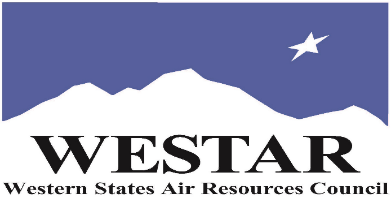 Tuesday, August 6 – Wednesday, August 7, 2024Tentative AgendaTuesdayAggregate Plants8:30 am		Introductions & Pre-Test	8:45 am		History 9:00 am		Health Effects9:30 am		Industry Overview10:00 am		Break10:15 am		Process Equipment10:45 am		Emission Control Methods11:30 am		Inspection Techniques12:00 noon	Lunch (on your own)				Concrete Batch Plants1:00 pm		History1:15 pm		Health Impacts1:30 pm		The Concrete Process2:00 pm		Industry Description2:45 pm		Inspection Procedures3:00 pm		Break3:15 pm		Inspection Procedures (cont’d)4:00 pm		Engineering Evaluation5:00 pm		AdjournWednesday		Hot Mix Asphalt Plants8:30  am		Introduction8:45 am		Emissions & Health Effects9:00 am		The Process10:00 am		Break10:15 am		The Process (cont’d)10:45 am		Emission Control Methods12:00 noon	Lunch (on your own)1:00 pm		Plant Visit4:30 pm		Review & Post-Test5:00 pm		Adjourn		Industrial Boilers (TOXC226)Thursday, August 8, 2024Tentative Agenda8:30 am		Introduction/Course Overview/Pre-Test9:00 am		Boiler Uses, Terminology, and Boiler Types9:30 am		Theory & Operation of Boilers10:00 am		Break10:15 am		Boiler Components & Designs11:00 am		Emissions and Control Techniques12:00 noon	Lunch (on your own)1:00 pm		Boiler Regulations & Permits1:30 pm		Monitoring, Source Testing, Inspections, and Safety2:00 pm		Site Visit4:30 pm		Questions, Review & Course Examination5:00 pm		AdjournPoly Resin & Fiberglass Facilities (TOXC228)Friday, August 9, 2024Tentative Agenda	8:30 am		Introduction, Course Overview, & Pre-Test	8:45 am		Plastic Resin Uses	9:15 am		Plastic Resin and Composites Production Operations	10:00 am		Break	10:15 am		Emission Calculations, Control Techniques & HAPs	11:00 am		Break	11:15 am		Emissions & Control Devices	12:00 noon	Lunch (on your own)	1:00 pm		Regulatory Requirements	1:30 pm		Permits, Inspection Procedures & Safety	2:00 pm		Site Visit	5:00 pm		Adjourn	